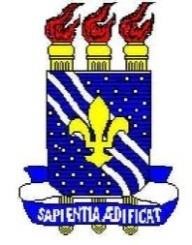 UNIVERSIDADE FEDERAL DA PARAÍBA  CENTRO DE COMUNICAÇÃO, TURISMO E ARTES PROGRAMA DE PÓS-GRADUAÇÃO EM JORNALISMO  MESTRADO PROFISSIONAL NORMAS PARA O INGRESSO DE ALUNOS ESPECIAIS NO PERÍODO 2017.2O Programa de Pós-Graduação em Jornalismo da UFPB, em conformidade com o que preconiza a Resolução 79/2013 do CONSEPE, em seu Capítulo II, Seção II, torna pública as normas de ingresso de alunos especiais a serem admitidos no PPJ no período letivo mencionado. DA OFERTA DE VAGAS E DISCIPLINAS 1.1 O Programa de Pós-Graduação em Jornalismo (PPJ) ofertará, para o período 2017.2, 05 (cinco) vagas para aluno especial na disciplina JORNALISMO DIGITAL (optativa) e 05 (cinco) vagas na disciplina JORNALISMO TEMÁTICO (optativa). DO PÚBLICO ALVO  2.1 O PPJ destina sua oferta de vagas a graduados em Jornalismo e em outras áreas, cujos cursos tenham sido realizados em instituições de ensino superior reconhecidas pelo MEC e que tenham estudos e/ou atuação convergente com o campo do Jornalismo.  2.2 Estudantes de graduação, desde que sejam encaminhados por orientadores credenciados em Programa de Pós-graduação da instituição e que estejam participando de atividades vinculadas a projetos de pesquisa aprovados pelo departamento de comunicação. DO CALENDÁRIO DE INSCRIÇÕES 3.1 As inscrições serão realizadas nos dias 01 e 02 de Agosto de 2017, na Secretaria do PPJ, no turno da manhã, das 07h às 13h.    DA DOCUMENTAÇÃO EXIGIDA PARA A INSCRIÇÃO 4.1 Comprovante de pagamento da GRU (Guia de Recolhimento da União – ver procedimento no Anexo I); 4.2 Justificativa de, no máximo, 02 (duas) páginas, tratando das razões da escolha da disciplina e de como a mesma pode contribuir para o desenvolvimento de projeto de pesquisa dentro do PPJ; 4.3 Cópia do Histórico Escolar; 4.4 Currículo (modelo Lattes); 4.5 Ficha de Inscrição (Anexo II), a ser preenchida e entregue na Secretaria do PPJ; 4.6 Cópia dos seguintes documentos pessoais: identidade, CPF e diploma de curso de graduação ou indicação por escrito do orientador (no caso dos alunos graduandos), com a devida comprovação de participação em projetos de pesquisa; DA EMENTA DAS DISCIPLINAS 5.1 JORNALISMO DIGITAL  Investiga o processo da produção jornalística mediado pela convergência midiática. Práticas jornalísticas online e constituição de novos espaços de apuração, redação e circulação de conteúdos jornalísticos. Novos atores dos processos jornalísticos: jornalismo cidadão, jornalismo colaborativo, jornalismo em redes sociais, entre outros. Mobilidade e jornalismo: Práticas jornalísticas com celulares. Fomenta a análise de produtos jornalísticos digitais, assim como a experimentação e a confecção de práticas e produtos que promovam sinergia entre jornalismo e tecnologias digitais. 5.2 JORNALISMO TEMÁTICO Estuda-se práticas desenvolvidas, de forma conjuntural e que evolui na organização editorial jornalística, através de temas (político, religioso, esportivo, cientifico, cultural etc.) recortados e inseridos nas rotinas jornalísticas. Examina, através de "estudos de caso", os formatos editoriais que transformam os temas acima indicados, em modalidades de práticas jornalísticas. A disciplina dará ênfase ao estudo de modelos editoriais e produção jornalística no contexto paraibano e regional. DA HOMOLOGAÇÃO DAS INSCRIÇÕES 6.1 O resultado do processo de seleção dos alunos especiais será divulgado mediante parecer do professor responsável pela disciplina, que emitirá nota para a justificativa e sua pertinência junto à disciplina requerida. O resultado será publicado até o dia 04 de agosto de 2017. 6.2 No caso de ocorrerem mais inscrições do que o número de vagas ofertadas, serão, ainda, considerados como critérios para aprovação, a pontuação do currículo Lattes e o CRE. 6.3 Serão desconsideradas as inscrições cujo CRE esteja abaixo de 7,0 (sete). ANEXO I – PROCEDIMENTO GRU Pagamento da taxa de inscrição no valor de R$ 50,00 (não haverá devolução da taxa, em hipótese alguma), mediante Guia de Recolhimento da União - GRU, encontrada no site www.tesouro.fazenda.gov.br ou acessada via www.ufpb.br (clicar em Pró-Reitoria de PósGraduação, depois Gru, e seguir as orientações). Os dados para preenchimentos são os seguintes: UG: 153065; Gestão: 15231;  Código de Recolhimento: 28832-2; Número de referência: 00001304247;  Competência: mês e ano; Vencimento: dia, mês e ano; CNPJ da UFPB: 24.098.477/0001-10; CPF do aluno. Apresentar a Guia original e uma fotocópia do pagamento da GRU. ANEXO IIFICHA DE INSCRIÇÃO (SELEÇÃO 2017.2 – ALUNO ESPECIAL)DADOS PESSOAIS: NOME COMPLETO:_______________________________________________________________________________GÊNÊRO:        M (     ) F (     )                                             	DATA DE NASCIMENTO: ________ /________ /________NACIONALIDADE: __________________________ NATURALIDADE:____________________________________NOME DO PAI:____________________________________________________________________________________NOME DA MÃE: _________________________________________________________________________________RG:________________ ÓRGÃO EMISSOR:_____ DATA EMISSÃO:___ /___ /_______CPF:______________________ ENDEREÇO:_______________________________________________________________BAIRRO:_______________CIDADE:____________________________________UF: _________________CEP:_____________________________FONE: (       )_______________________________ CELULAR (      ) ________________________________________E-MAIL: ________________________________________ INFORMAÇÕES ACADÊMICAS: GRADUAÇÃO:_____________________________________________________  ANO:________________ INSTITUIÇÃO:____________________________________________________________________________________DISCIPLINA QUE DESEJA CURSAR: (      ) JORNALISMO DIGITAL   (     ) JORNALISMO TEMÁTICOINFORMAÇÕES COMPLEMENTARESO CANDIDATO EXERCE ALGUMA ATIVIDADE PROFISSIONAL NO CAMPO DO JORNALISMO? (   ) SIM  	(   ) NÃO FUNÇÃO: ____________________________________________ INSTITUIÇÃO:_______________________________ ENDEREÇO COMPLETO:___________________________________________________________________________João Pessoa, ________/_________/_________. ___________________________________________________Assinatura do Candidato-------------------------------------------------------------------------------------------------------------------- Comprovante do Candidato (UFPB/CCTA/PPJ - Seleção 2017 – Aluno Especial) Nome do candidato:____________________________________________________________ Assinatura do servidor:_________________________________________________________ 